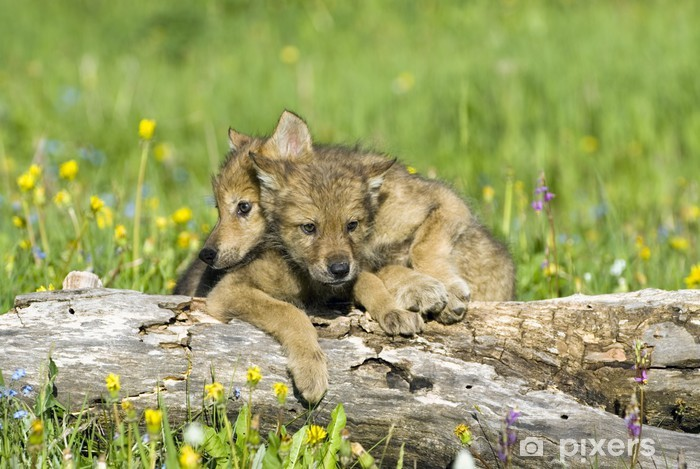 3. A	 TÝDENNÍ PLÁN23. týden	(5.2. – 9.2. 2024)   5.2. – plavání 	PŘEDMĚTCO BUDEME UČIT?JAK SE MI DAŘÍ?JAK ZPRACOVÁVÁME?ČESKÝ JAZYK-uč. str. 55-56PS 31Utvořím s VS výstižné věty.Pracujeme s pamětnými řadami VS po B,L,M.Rozlišuji homonyma. Umím vyjmenovaná slova po B, L a učím se VS po M.uč. 56/2, 4ČESKÝ JAZYKPS – bílá vyjmenovaná slova str. 11-13PS (VS – fialový) str. 8,9 Utvořím s VS výstižné věty.Pracujeme s pamětnými řadami VS po B,L,M.Rozlišuji homonyma. ČTENÍ,        PSANÍuč. str. 68-71Dokážu číst se správnou intonací.Odpovím na otázky k textu.ČTENÍ,        PSANÍPísankaOpis textu s VS po M MATEMATIKAuč. str. 50-51PS str. 38-39PS 2. díl str. 4/3Pracuji s čísly do 1000.Orientuji se na číselné ose.Řeším slovní úlohy.Sčítám a odčítám trojciferná čísla pod sebou.Počítáme se závorkou - přednost matematických operací.Rýsujeme trojúhelníky, měříme jejich strany a vypočítáme obvodUmím zpaměti násobilku 1- 10.Fialový početník (dva sloupečky – vybrat náhodně)Bílý početník 2 - (dva sloupečky – vybrat náhodně)Bílý početník 4 - (dva sloupečky – vybrat náhodně)PRVOUKAPS str. 41Uč. 39-40Podmínky života na ZemiTeplo a světloVýznam a charakteristika Slunce.Sluneční soustavaSeznámím s planetami sluneční soustavy.Rozumím pojmům oběh Země kolem Slunce, oběh kolem osy.PS str. 39-40PŘÍPRAVA NA TEST NEŽIVÁ PŘÍRODA ANGLICKÝ JAZYKuč. str. 24-25PS str. 22-23Unit 3Small creaturesSeznámím se s novou slovní zásobou.TEST: opakování lekcí Unit 1, Unit 2 (slovní zásoba, vazby)Instructions:Open your book.    Close your book. Listen.                    Clap your hands. Look.                      Stamp your feet. Sing.                       Jump.Draw.                      Wave your arms.Run.                        Turn around. Touch.                     Walk.Eat.                          Drink.